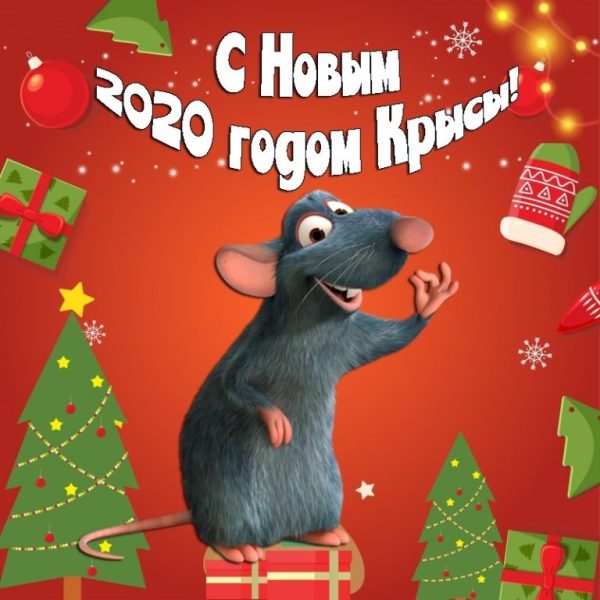                  23 декабря:16.00 - группа № 8               24 декабря:  9.30-группа № 211.00 - группа № 1           16.00 - группа № 14    25 декабря:  9.30 - группа № 311.00 - группа № 6           16.00 - группа № 12   26 декабря :   9.30 - группа № 510.30 - группа № 416.00 - группа № 13  27 декабря: 9.30 - группа № 1111.00 - группа № 716.00 - группа № 10